Hoisting Operator’s Licensure Examining Council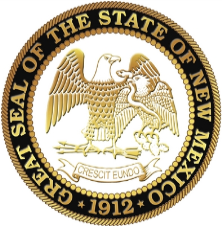 Regulation and Licensing Department		         Office of the SuperintendentRLD Conference Room 5500 San Antonio Drive NE    Albuquerque, New Mexico  87109 August 28, 2015 – 11:00 a.m. to 2:00 p.m.AGENDACall to Order – roll call, determination of quorum, and audience introductionsApproval of Agenda- August 28, 2015Approval of Minutes – Meeting held on May 15, 2015Old Business:Superintendent Robert “Mike” Unthank welcomed and congratulated newly elected Hoisting Officers. American Crane & Safety Instructor Michael McAlpine is requesting approval by the Council as a Train-The-Trainer. Attached certification from CIC.Carol Walker with Associated Contractors of New Mexico (ACNM) has provided the application package for their request and approval by the Council as an In-House Training Provider. See attached application package. They are also requesting approval for their Lead Instructor Paul Vincent Pascarella and Jason Pascarella who will be Proctor and Performance Evaluator, respectively.Katrina Mendenhall owner of Spartan Consulting & Safety, LLC. is requesting approval of her company by the Council as an In-House Training Provider. She will be the instructor for her company. She has scheduled the Train-The-Trainer Course in June. She has several other certifications. See attach. She was already approved by the Council in past years when she was the instructor for American Crane & Consultant. See attached informationJane Jernigan Executive Director of NMUCA (New Mexico Utility Contractors Association) reported on status of proposed updates to the Hoisting Operators Safety Act during the past legislative session.F. Crane operators have complained that:Some Fork Lift operators are actually hoisting cargo without being properly licensed under the Hoisting Act and applicable Rules and Regs.Telescopic Man Lift operators have been lifting cargo outside of their baskets of 500 lbs., or more, going against the manufacturers’ recommendations, and in violation of the Hoisting Act and applicable Rules and Regs.New Business:We have received unfortunate news that Mr. Paul Pascarella passed away on August 23, 2015. Issues with the In-House Training cards not being signed by operators but by the providerDo the Medical, Drug Test and In-House Training card have to all be current within the last 12 months?Does the medical information card need to be issued by the provider or will a note from the Medical Facility suffice?Crane accident at Sandia LabsCrane accident on a Man-Lift. Media keeps referring to a Crane AccidentASME P30.1-2014 Planning for Load Handling Activities Standard OSHA information:OSHA’s Research on Crane Operator Qualification ProcessOverview of draft Proposed Regulatory Text for Crane Qualification  Draft proposal crane operator qualification regulatory text for March   31, 2015 ACCSH meetingSee: II. The Proposal – 1st bullet of removing the capacity requirementIII. Summary of the rule – Certification – last bulletDraft proposal crane operator qualification regulatory text for March 31, 2015 ACCSH meetingThe State does not meet	1926.1427 (a)(3)	1926.1427 (d)(2)(i)            1926.1427 (d)(2)(iv).		I. If the State Law does not meet the Fed Law, Operators willNeed a State & a National CertificationInstead of just a State License to operate within the State. Review of pending applications:              	Jeff Ridolpho Medical document	Steven L. Molina Class III Trainee 	David L. Belmontez Class III Trainee	Thomas Nugent Class I Hydraulic	Nathan Sorensen Class I Hydraulic	Guy Martin Class I Conventional and Class I Hydraulic 	Rolland Burgess Class I Hydraulic“Already-mailed-out” Council Pre-Approved New Applications and Program Administrator’s Renewal applications: 12 new application licenses granted to the operators. 25 renewal application licenses granted to the operators.  1 renewal certificate granted to In-House Training Provider See attached crane operators and In-House Providers listOther Business:	   A. ASD (Administrative Services Division) updated Hoisting Program    	      Fund Balance as of August 24, 2015; $164,789.84 with an additional $24,332.82 			     deferred inflows (revenue) funds.  See detailed workbook attachedB. Council Officials Per-Diem signaturesPublic Comment:Determination of Date and Location of Next Council Meeting:Adjournment: